администрацияКачелайского сельского поселения кочкуровского муниципального районаРЕСПУБЛИКИ МОРДОВИЯПОСТАНОВЛЕНИЕОТ 28  МАРТА 2023 ГОДА №15-П об утверждении правил предоставления в прокуратуру кочкуровского района  принятых муниципальных нормативных правовых актов, а также их проектов нормативных правовых актовВ соответствии с Федеральными законами  от 06.10.2003 года №131-ФЗ «Об общих принципах организации местного самоуправления в Российской Федерации», Уставом Качелайского сельского поселения Кочкуровского муниципального района Республики Мордовия, администрация Качелайского сельского поселения Кочкуровского муниципального района Республики Мордовия  ПОСТАНОВЛЯЕТ:         1.Утвердить Правила предоставления в Прокуратуру Кочкуровского  района Республики Мордовия принятых нормативных правовых актов, а также их проектов нормативных правовых актов.         2. Контроль за выполнением настоящего постановления возложить на  заместителя главы Качелайского  сельского поселения Кочкуровского муниципального района Республики Мордовия –Адмакину Анну Николаевну.          3. Настоящее постановление вступает в силу с момента его официального опубликования.                                                                                Глава                                  Качелайского сельского поселения                                                              Кочкуровского муниципального района                                                                    Республики МордовияА.АдушкинПриложение 1к постановлению администрации                                                                                                                                                                        Качелайского сельского поселения                                                                                                         от 27.03.2023г. №15-пПОРЯДОК                                                                           ПРЕДОСТАВЛЕНИЯ В ПРОКУРАТУРУ КОЧКУРОВСКОГО РАЙОНА РЕСПУБЛИКИ МОРДОВИЯ МУНИЦИПАЛЬНЫХ НОРМАТИВНЫХ   ПРАВОВЫХ АКТОВ, А ТАКЖЕ ИХ ПРОЕКТОВ, ПРИНЯТЫХ АДМИНИСТРАЦИЕЙ КАЧЕЛАЙСКОГО СЕЛЬСКОГО ПОСЕЛЕНИЯ КОЧКУРОВСКОГО МУНИЦИПАЛЬНОГО РАЙОНА РЕСПУБЛИКИ МОРДОВИЯ1.Общие положения  1.Настоящее Положение в целях взаимодействия в правотворческой деятельности и обеспечения единства правого пространства определяет порядок предоставления в прокуратуру Кочкуровского района Республики Мордовия принятых администрацией Качелайского сельского поселения Кочкуровского муниципального района Республики Мордовия муниципальных нормативных правовых актов и их проектов.2.Порядок предоставления в прокуратуру Кочкуровского района Республики Мордовия принятых муниципальных нормативных правовых актов, а также проектов нормативных правовых актов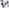 2.1.Проекты правовых актов (далее-проекты НПА) направляются администрацией Качелайского сельского поселения Кочкуровского муниципального района в  прокуратуру района (далее-прокуратура) не позднее, чем за 10 (десять) рабочих дней до планируемой даты их рассмотрения и принятия,2.2.При необходимости срочного рассмотрения и принятия нормативного правового акта, срок направления проекта НПА может быть сокращен по согласованию с прокуратурой.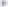 2.3.Муниципальные нормативные правовые акты (далее-НПА) направляются в прокуратуру не позднее 5 (пяти) рабочих дней со дня их подписания в установленном порядке.2.4.Обязанность по обеспечению направления в прокуратуру НПА, проектов НПА в установленные сроки возлагается на уполномоченное должностное лицо- заместителя главы Качелайского сельского поселения Адмакину А.Н., которое организует процесс их направления в прокуратуру, осуществляет контроль за соблюдением сроков их направления, ведет учет направленных в прокуратуру НПА, проектов НПА, а также заключений на НГ[А.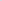 2.5.НПА, проекты НПА направляются в прокуратуру на бумажном носителе, в случае наличия технической возможности проекты НПА предоставляются в электронной форме посредством электронной почты.2.6.В случае поступления из прокуратуры отрицательного заключения на. проект НПА, с указанием на. несоответствие федеральному законодательству и (или) наличие коррупциогенного фактора, проект приводится в соответствие с действующим законодательством проект приводится в соответствие с действующим законодательством в возможно короткие сроки, но не позднее 30 календарных дней с даты получения заключения  прокуратуры. О результатах рассмотрения заключения прокуратура района информируется в установленный срок.2.7.Еженедельно, (по средам) уполномоченным должностным лицом по установленной форме в прокуратуру направляется таблица принятых в отчетном периоде НПА (Приложение №1). 2.8.Ежемесячно, не позднее 30 числа, уполномоченным должностным лицом по установленной форме в прокуратуру направляется реестр принятых в прошедшем месяце НПА (Приложение№2).2.9.Контроль за выполнением настоящего Порядка возлагается на администрацию Качелайского сельского поселения Кочкуровского муниципального района Республики Мордовия.	                 Приложение №1 Сведения о правотворческой деятельности органов местного самоуправленияАдминистрация Качелайского  сельского поселения Кочкуровского муниципального района Республики Мордовия	Приложение №2	Реестр принятых НПА с____по___Наименование показателяНаименование показателя20222023Отчетная неделяКоличество проектов НПА, подготовленных в отчетный периодКоличество проектов НПА, направленных в прокуратуру района  в отчетный периодКоличество проектов НПА, принятых в отчетный периодКоличество не учтенных органами государственной власти, органами местного самоуправления заключений, в которых прокурор указывал на нарушения федерального законодательстваКоличество принятых нормативных правовых актов без учета замечаний прокурораКоличество заседаний органов государственной власти, органов местного самоуправления, заседаний комитетов, комиссий, рабочих групп№Дата принятия НПАОрган, принявший НПАВид и наименование НПАРеквизиты принятого НПА